Tommy Eriksson Wikén, 010-730 9931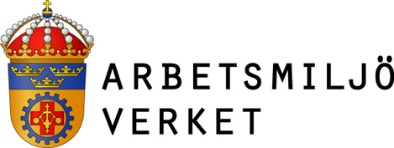 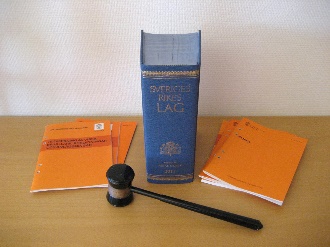 arbetsmiljoverket@av.seArbetsgivaransvar på fast driftsställe där flera arbetsgivare är verksammaSammanfattningAnsvaret för arbetsmiljöfrågor på fast driftsställe där flera arbetsgivare är verksamma har länge diskuterats inom processindustrin. I detta dokument beskrivs och diskuteras lagstiftningen och de regler från Arbetsmiljöverket (AV) som dessa frågor omfattas av.Varje arbetsgivare har arbetsmiljöansvaret för sin personal. På fast driftställe där flera arbetsgivare är verksamma blir därför samverkan mellan dessa avgöranden för hur riskerna i arbetet ska kunna förebyggas på det gemensamma arbetsstället. Lagen kräver dock att den som råder över arbetsstället ansvarar för samordningen av arbetsmiljöfrågorna och utser en person för denna uppgift (sid. 7 - 9). Namnet på personen ska anslås på det gemensamma arbetsstället. Den som fått denna uppgift ska organisera och verka för att arbetsmiljön inte utsätter dem som arbetar där för arbetsskada. I Arbetsmiljöverkets föreskrifter (sid. 9) ställs ibland konkreta krav på arbetsgivaren. Det kan t.ex. innebära utfärdande av arbetstillstånd. Arbetsmiljöansvaret för den enskilde arbetsgivaren (entreprenören) gentemot sin personal ligger därmed kvar. Arbetsgivarna är även skyldiga att samråda och gemensamt verka för att åstadkomma tillfredsställande skyddsförhållanden på det gemensamma arbetsstället. För att förebygga att arbetsskador uppstår behöver den samordningsansvarige bl. a. kontrollera att anläggningen är säkert avställd innan den egna personalen och entreprenörer ges tillträde till ett riskområde. Denne ska också försäkra sig om att den enskilde entrepre-nören genomför erforderliga riskbedömningar och vidtar alla nödvändiga åtgärder i sin verksamhet för att förebygga arbetsskada, samt att reglerna som beställaren (d.v.s. den som råder över arbetsstället) fastställt och reglerna från myndigheter följs.  Den samordnings-ansvarige bör därefter upprätta ett villkorat skriftligt tillstånd för entreprenören som ger denne möjlighet att utföra avtalat arbete vid den definierade arbetsplatsen. Vad ett sådant dokument ska ha för namn har Arbetsmiljöverket inte någon uppfattning om. Detta är något som arbetsgivarna eller deras branschorganisationer kan komma överens om. Dokumentet bör dock godkännas av entreprenören och signeras av parterna. Bakgrund  Arbetsgivaren har ansvar för arbetsmiljön. När flera arbetsgivare är verksamma på samma arbetsställe uppstår ofta osäkerhet om hur arbetsmiljölagen (AML) och Arbetsmiljöverkets föreskrifter (AFS) ska tolkas. I detta dokument behandlas arbetsgivaransvaret på fast driftsställe, hur detta påverkar det juridiska förhållandet till entreprenörer och hur reglerna bör tolkas. Samordningsansvaret blir därför centralt i den fortsatta diskussionen. För byggnads- och anläggningsarbete samt på fartyg som är gemensamt arbetsställe för flera verksamheter gäller särskilda regler. Dessa regler nämns, men uttolkas inte i detta dokument. I figur 1, på nästa sida, ges en schematisk bild över ansvarsförhållanden på fast driftställe.SamordningsansvarDen som råder över ett fast driftsställe ansvarar för samordningen av arbetsmiljöfrågorna när entreprenörer anlitas, så att risken för ohälsa och olycksfall kan förebyggas på det gemen-samma arbetsstället (3 kap. 7 d § AML). Den som delegeras uppgiften för samordning ska ha de befogenheter, resurser och kompetens som uppgiften kräver (6 § i föreskrifterna om systematiskt arbetsmiljöarbete, AFS 2001:1).  I kapitel 3, 7 e § i AML beskrivs vad den samordningsansvarige minst ska ansvara för. Nedan ges exempel på uppgifter, utöver det lagsstadgade, som kan bli aktuella för samordnaren. Dessa kan vara:att informera berörda (t.ex. entreprenörer) om hur det systematiska arbetsmiljöarbetet är organiserat och tillämpas hos den som råder över arbetsstället, att informera entreprenörer om verksamheten och om de risker som finns eller kan uppstå i anläggningen,att se till att den gemensamma arbetsplatsens utformning är funktionell och säker,att ordna med skyddsanordningar och utbildning i hanteringen av dessa,att planlägga arbetet så att riskspridningen minimeras,att undersöka (riskbedöma) och verifiera att anläggningen ställts av på ett säkert sätt innan tillträde tillåts,att utfärda villkorade tillstånd för dem som ska arbeta i riskfyllda områden,att undersöka om uppstarten kan genomföras säkert (driftklarhetsverifiering) efter t.ex. ett underhållsstopp, att medverka vid arbetsskadeanmälan till AV efter en allvarlig olycka eller tillbud (s.k. §2-anmälan) där entreprenör eller andra utifrån kommande är inblandade.Figur 1: Ansvarsförhållanden på fast driftställeArbetsmiljöverkets regelverkArbetsmiljölagen (AML) och arbetsmiljöförordningen (AMF)I arbetsmiljölagens 4:e kapitel framgår bl. a. att regeringen gett Arbetsmiljöverket i uppdrag (bemyndigande) att utfärda regler kring arbetsmiljön (AFS). Detta preciseras i 18 § i AMF. Arbetsmiljöverket har samtidigt krav på sig att minska och förenkla reglerna där så är möjligt.  Det gör verket bl. a. genom att ersätta detaljkrav med funktionskrav. Flera av föreskrifterna och allmänna råden är dessutom relativt gamla och innehållet tas i stor utsträckning omhand av andra föreskrifter av senare datum (t.ex. arbetsplatsens utformning, AFS 2009:2) via funktionskrav men även via detaljkrav när sådana är nödvändiga. Dubbelskrivning (d.v.s. en upprepning av krav i olika föreskrifter) bör dock undvikas. En regelbunden översyn av regelverket sker därför. Dubbelskrivning förekommer framför allt i s.k. branschföreskrifter. Förändringarna i regelverket gäller i första hand icke direktivbaserade föreskrifter men kan också omfatta de som implementerar de s.k. minimidirektiven, om det visar sig att Sverige infört för stränga krav eller att de krav som går utöver ett minimidirektiv redan omhändertas av andra föreskrifter från verket.  Stödjande lagstiftning samt föreskrifter och allmänna råd från ArbetsmiljöverketAFS 2005:19. I bilaga 2, punkt C 1 i föreskrifterna om förebyggande av allvarliga kemikalieolyckor ställs krav på att arbetsgivaren ska redovisa ett säkerhetsledningssystem som bl. a. visar hur personalen är organiserad för hantering av allvarliga kemikalieolyckor. Detta krav innefattar även entreprenörer och gäller bl. a. uppgiftsfördelning och utbildningsfrågor.AFS 2011:19. För vissa riskfyllda arbeten där kemiska ämnen förekommer eller kan förekomma krävs att arbetsgivaren utfärdar ett villkorat arbetstillstånd innan arbete får påbörjas. I 36 § i föreskrifterna om kemiska arbetsmiljörisker preciseras vilka kemiska arbeten som kräver arbetstillstånd samt förutsättningarna för att få utfärda ett tillstånd. Dessutom ställs krav på samordningsansvar på gemensamt arbetsställe. Av arbetsmiljöförordningens 4:e paragraf framgår att den som ansvarar för samordningen av skyddsåtgärder ska på det gemensamma arbetsstället sätta upp anslag med uppgifter om detta. AFS 2003:3. Arbetstillstånd krävs också vid arbete i explosionsfarlig miljö. Detsamma gäller vid användning av trycksatta anordningar, AFS 2002:1. Vid arbete i explosionsfarlig miljö (klassat område) ska arbetstillstånd utfärdas av en person med goda kunskaper om explosionsrisker, erfarenhet av aktuella ämnen och vad som hanteras i anläggningen (14 § i AFS 2003:3). I 16 § sägs att där det finns risk för explosion ska arbetsgivaren upprätta ett explosionsskyddsdokument, som bygger på en riskbedömning. Där ska det bl. a. finnas uppgifter om rutiner för arbetstillstånd, säker avställning, driftklarhetsverifiering och i de fall det är aktuellt uppgifter om samordningsansvar och vad ett sådant ansvar innebär. I händelse av olycksfall och tillbud (18 §) skall dessa utredas, dokumenteras och riskbedömas. Arbetet får inte återupptas efter ett explosionsolycksfall eller allvarligt tillbud förrän en ny riskbedömning visat att arbetet kan utföras säkert. Av 15 § framgår att rutiner för säker avställning och driftklarhetsverifiering skall finnas och tillämpas vid underhållsarbete eller tillfälliga stopp på utrustningar och anordningar i explosiv atmosfär.AFS 2002:1. I föreskrifterna om användning av trycksatta anordningar preciseras inte vem som ska utfärda arbetstillstånd. Där sägs i 22 § att rutiner ska finnas för hur ingrepp i anläggningen får genomföras. Skriftligt arbetstillstånd skall alltid finnas då arbeten utförs inuti en trycksatt anordning. I 3 § ställs krav på riskbedömning innan trycksatta anordningar får tas i bruk. I kommentarerna till paragrafen hänvisas det till föreskrifterna om systematiskt arbetsmiljöarbete, AFS 2001:1, som preciserar arbetsgivarens ansvar för arbetsmiljön. Saknas kompetens i brukarens organisation ska utomstående sakkunnig anlitas för uppgiften. 23 § (AFS 2002:1) ställer krav på att olycksfall och tillbud ska dokumenteras och utredas samt att driften av anläggningen inte får återupptas förrän anläggningen är säker.  AFS 2005:3. Även andra än traditionella entreprenörer kan vara verksamma i produktions-anläggningar. I föreskrifterna om besiktning av trycksatta anordningar talas det om besikt-ning som utförs av ackrediterat organ. Enligt 9 § får viss typ av trycksatta anordningar endast användas om besiktning har utförts av ett ackrediterat organ. Av 36 § framgår att vissa moment av den återkommande besiktningen kan ersättas av egenbesiktning eller att utom-stående företag kan anlitas som har personal som är kvalificerad för kontrollen och erforderlig utrustning för ifrågavarande kontrollarbete.AFS 1986:26. I 4 § i föreskrifterna om arbete på fartyg ställs krav på gaskontrollant. I 3 – 12 §§ i föreskrifterna om gaser, AFS 1997:7, finns kompletterande krav. En gaskontrollant kan även behöva utses på andra arbetsplatser än på fartyg. Detta bör i så fall framgå av den risk-bedömning och det åtgärdsprogram som arbetsgivaren (samordnaren) är skyldig att göra (8 och 10 §§ i AFS 2001:1).AFS 2011:19. I 5, 11 och 36 §§ i föreskrifterna om kemiska arbetsmiljörisker ställs krav på luftundersökningar, dokumentering och arbetstillstånd för vissa typer av arbete. På fast driftställe som är gemensamt arbetsställe för flera verksamheter ska de villkor och instruktioner som gäller för arbetet samt uppgifter om risker lämnas till samordnings-ansvarig. Innan samordningsansvarig godkänner att ett arbete startar behöver denne veta att anläggningen ställts av på ett säkert sätt så att inte den som ska utföra arbetet utsätts för risker från anläggningen. Arbetet får inte påbörjas förrän den samordningsansvarige har godkänt detta.AFS 1993:3. Slutna utrymmen finns på både fasta driftsställen och tillfälliga arbetsplatser. I de allmänna råden om arbete i slutet utrymme beskrivs bl. a. olika riskfyllda arbetsplatser och arbetsuppgifter. I avsnittet tillträdestillstånd, punkt 3. 4, ges flera konkreta råd om hur riskerna vid arbete i slutna utrymmen kan och bör förebyggas. Villkorade tillträdestillstånd behandlas också. Där sägs att det ofta är ”lämpligt att arbetsgivaren utfärdar interna regler med krav på särskilt tillstånd av arbetsledningen, innan utrymmet beträds. Om flera företag samtidigt bedriver verksamhet på arbetsstället, är det viktigt att arbetsgivaren innan sådant tillstånd utfärdas samråder med andra företagare om verksamheter, som kan påverka säkerheten.”Vikten av samråd när flera företag bedriver verksamhet på gemensamt arbetsställe är tydligt beskrivet. Begreppet samordningsansvar tas dock inte upp, men de allmänna råden kopplar ansvaret för samrådet till den arbetsgivare som ansvarar för säkerheten i det slutna utrymmet och till de särskilda risker som kan förekomma där med avseende på liv och hälsa.    AFS 2006:5. I 19 § i föreskrifterna om användning av truckar ställs det krav på att truck-föraren ska ha ett skriftligt tillstånd från arbetsgivaren för att få använda truck.  Om truckföraren är inhyrd för att använda truck ska tillståndet istället utfärdas av inhyraren. På ett gemensamt arbetsställe ska den samordningsansvarige ha rutiner för att kontrollera att de som framför truckar har tillstånd till detta från sina respektive arbetsgivare. Den sam-ordningsansvarige ska även tillhandahålla den information som krävs för en säker truckanvändning på arbetsstället. AFS 2006:6. I 9 § i föreskrifterna om användning av lyftanordningar och lyftredskap sägs att ett arbete med lyftanordningar och lyftredskap ska planeras, organiseras och genomföras så att farliga situationer förhindras. I samband med lyftoperationer där representanter från flera verksamheter är involverade ska en person utses som ansvarig för planering och genom-förande av lyftoperationerna. Krav på samordningsansvarig finns dock inte i föreskriften.Kommentarerna till 9 § är däremot mycket konkreta. Där slås det tydligt fast att det är viktigt att den person som har ansvar för planering och genomförande av lyftoperationerna har de kunskaper som krävs för att utföra arbetsuppgifterna som bl.a. bör omfatta a) val av lämpliga kranar och andra lyftanordningar, samt lyftredskap, b) instruktion och övervakning för att säkerställa ett säkert genomförande av lyftoperationerna, c) kontroll av att tillfredsställande underhåll, fortlöpande tillsyn och besiktning genomförts, d) kontroll av att det finns en fungerande avvikelserapportering och av att det vid behov vidtagits korrigerande åtgärder. AML. De riskkällor som entreprenören själv tillför arbetsstället ska denne dock ta hand om på ett tillförlitligt sätt (arbetsgivaransvar). Finns fler entreprenörer ska dessa samverka i frågor om gemensamma riskkällor (3 kap. 7 g § AML). Kontakten med samordningsansvarig är därför av stor betydelse i sammanhanget.  Efter en allvarlig olycka eller tillbud ska arbetsgivaren (i detta fall entreprenören) skyndsamt anmäla detta till Arbetsmiljöverket (2 § arbetsmiljöförordningen).DiskussionDet finns ett gränssnittsproblem mellan den som råder över arbetsstället och entreprenören. Arbetsgivaren ska vidta alla åtgärder som behövs säger lagen (AML). Den som råder över arbetsstället har dock inget arbetsgivaransvar för entreprenören. Däremot har entreprenören ett arbetsmiljöansvar gentemot sina anställda. Då arbetstillstånd normalt förknippas med arbetsgivarrollen uppstår ofta problem att tolka Arbetsmiljöverkets föreskrifter. Vem gör vad? Vem utfärdar arbetstillstånd till entreprenörer? Vem har det övergripande ansvaret för arbetsmiljön på ett fast gemensamt arbetsställe där flera arbetsgivare är verksamma?  Den som känner en anläggning bäst och har det juridiska och ekonomiska ansvaret är den som råder över arbetsstället. När avtal sluts mellan olika arbetsgivare är det därför av största vikt att klargöra hur det systematiska arbetsmiljöarbetet ska organiseras och genomföras på det gemensamma arbetsstället så att arbetsskada kan förebyggas.   För att få arbeta i en verksamhet ställer många arbetsgivare krav på att personalen och entreprenörerna ska ha genomgått en grundläggande arbetsmiljö- eller säkerhetsutbildning med godkänt resultat. Denna typ av utbildning kan upphandlas externt eller genomföras internt eller som komplement till varandra (skräddarsys för verksamheten). Genomgången säkerhetsutbildning, för entreprenörer, är i dag i stort sätt ett krav inom tung processindustri för att få passertillstånd till en verksamhet (d.v.s. ett pass snarare än tillträdestillstånd). Passertillståndet omfattar därmed alla typer av arbetsuppgifter så som transporter av gods till anläggningen, städning- och underhållsarbete och besiktning av processutrustning. Det innebär i praktiken att utbildningen måste vara tämligen generell i sin utformning.  Föreskrifterna om användning av truckar (19 §) och användning av lyftanordningar och lyftredskap (kommentarerna till 9 §) är exempel på föreskrifter som tydligt visar på att ansvaret för att organisera arbetsmiljöarbetet inte kan anförtros någon annan än den samordningsansvarige eller möjligen, i begränsad omfattning, någon annan i beställarens tjänst med särskilda kunskaper i specifika frågor och stark koppling till det gemensamma arbetsstället (t.ex. lyftledaren för traverser och kranar). Dessa personer är de som har eller kan inhämta den nödvändiga informationen om maskiner och arbetsutrustningar samt ha en samlad bild av riskerna i arbetsmiljön på det gemensamma arbetsstället. Den samordnings-ansvarige är däremot den som ska ha fått mandat, från den som råder över arbetsstället, att ställa krav på den egna personalen och på entreprenörer i frågor som rör arbetsmiljön. Den som råder över arbetsstället (i praktiken den samordningsansvarige) behöver därför, som komplement till passertillståndet, utfärda specificerade och villkorade tillstånd till entrepre-nörerna som ger dem möjlighet att beträda (tillträde) och utföra avtalat arbete i ett definierat riskområde, med tydliga regler och instruktioner för hur arbetsmiljöarbetet ska genomföras. Ett sådant dokument (kontrakt) som bl. a. bygger på de riskbedömningar som beställaren och entreprenören låtit göra bör godkännas och signeras av parterna. Därmed torde gränssnitts-frågorna kunna klaras ut på ett pragmatiskt sätt. Den samordningsansvarige blir då ett filter som alla väsentliga arbetsmiljö- och säkerhetsfrågor måste passera. Frågor om t.ex. arbets-tillstånd på gemensamt arbetsställe blir därmed tydligt begränsat till de risker entreprenören själv tillför verksamheten och till definierade arbetsuppgifter, eftersom den övergripande säkerheten regleras på ett entydigt sätt via samordnarens villkorade tillstånd som denne utfärdar till entreprenören. Vad ett sådant tillstånd ska kallas kan arbetsgivarna eller deras branschorganisationerna själva besluta om. Det innebär att samordnarrollen tydliggörs och förstärks utan att de juridiska förhållandena mellan parterna påverkas. Därmed torde dramatiken minska när frågor om arbetsgivarens ansvar, på fast driftsställe, avhandlas. Arbetsgivaren är skyldig att anmäla allvarliga olyckor och tillbud till Arbetsmiljöverket.  Det finns dock indikationer på att många entreprenörer inte känner till detta krav eller möjligen slarvar med att göra en anmälan. Därför är det angeläget att den samordningsansvarige gör denna anmälan tillsammans med entreprenören så att kunskapen om händelserna och åtgärderna för att förebygga framtida olyckor kan spridas som en del i lärandet från olyckor (se bl. a. Sevesokonferensen i Stockholm 2012 och Informationsskyldighet efter en allvarlig kemikalieolycka på Arbetsmiljöverkets hemsida under rubriken Temasidor/ Seveso).  Arbetsmiljöverket har beslutat att lägga ned två av de författningar som diskuteras i detta dokument (föreskrifterna om arbete på fartyg och de allmänna råden om arbete i slutet utrymme). Två andra författningar som har kopplingar till processindustrin ska också läggas ned (föreskrifterna om manhål på vissa behållare samt avloppsanläggningar).  Av erfarenhet vet vi att många äldre föreskrifter och allmänna råd kan tjäna som vägledning för arbetsgivare när dessa arbetar med att utveckla det systematiska arbetsmiljöarbetet, även sedan de formellt sätt upphört att gälla. Därför råder vi de som arbetar med arbetsmiljö och säkerhetsfrågor att spara gamla föreskrifter och allmänna råd från Arbetsmiljöverket som kunskaps- och idébank.	---------	LagstödArbetsmiljölagenKapitel 1 - Lagens ändamål och tillämpningsområde 2 §  Denna lag gäller varje verksamhet i vilken arbetstagare utför arbete för en arbetsgivares räkning.Kommentar: Arbetsmiljölagen reglerar inte förhållandet mellan den som beställer ett arbete (den som råder över arbetsstället) och en självständig entreprenör (egen företagare). Här är det entreprenören som har det fulla arbetsmiljöansvaret mot sina anställda och måste se till att kontraktet med beställaren ger tillräckliga möjligheter till en god arbetsmiljö. Arbetsmiljöverkets föreskrifter om systematiskt arbetsmiljöarbete (AFS 2001:1) beskriver hur arbetsmiljöarbetet ska organiseras och genomföras.Kapitel 3 - Allmänna skyldigheter 2 § Arbetsgivaren skall vidta alla åtgärder som behövs för att förebygga att arbetstagaren utsätts för ohälsa eller olycksfall.Kommentar: En arbetsgivare är inte skyldig att vidta åtgärder för att förbättra arbetsmiljön för personal i andra företag. Detta gäller även gentemot anlitade entreprenörer. Däremot finns en skyldighet att samverka för att åstadkomma en god arbetsmiljö. Denna samverkan blir därför avgörande för säkerheten.7 d §Om ett fast driftsställe är gemensamt arbetsställe för flera verksamheter, är den som råder över arbetsstället ansvarig för samordningen av arbetsmiljöfrågor. Ansvaret för samordningen enligt första stycket kan överlåtas till någon som bedriver verksamhet på arbetsstället, ……Kommentar: På ett gemensamt arbetsställe är det den samordningsansvarige som ska se till att skyddsåtgärderna samordnas. Exempel på detta är att den samordningsansvarige kontrollerar att anläggningen är säkert avställd innan entreprenörer ges tillträdestillstånd till arbetsplatsen samt kräver en verifiering att anläggningen är klar att tas i drift efter t.ex. ett underhållsstopp.Uppgifter om vem som är samordningsansvarig ska anslås och göras känd hos berörda (se 4 § arbetsmiljöförordningen).  7 e §Den som är ansvarig för samordningen av arbetsmiljöfrågor enligt 7 d § ska se till att1. arbetet med att förebygga risker för ohälsa och olycksfall samordnas på det gemensamma arbetsstället,2. arbete tidsplaneras på det sätt som behövs för att förebygga risker för ohälsa och olycksfall till följd av att olika verksamheter pågår på arbetsstället,3. allmänna skyddsanordningar inrättas och underhålls och allmänna skyddsregler för arbetsstället utfärdas,4. ansvaret för de speciella skyddsanordningar som kan behövas för ett visst eller vissa arbeten klargörs, och5. personalutrymmen och sanitära anordningar inrättas på arbetsstället i behövlig omfattning.Kommentar: Om en allvarlig olycka eller tillbud inträffat (en s.k. 2§ - anmälan, se 2 § arbetsmiljöförordningens) där entreprenör är inblandat bör samordningsansvarig och entreprenören tillsammans göra en arbetsskadeanmälan till Arbetsmiljöverket.  Annars finns risk att arbetsskadeanmälan aldrig görs. För Sevesoföretag finns dessutom ett krav på särskild anmälan till bl. a. Arbetsmiljöverket efter en allvarlig kemikalieolycka (se 15 § i Arbetsmiljöverkets föreskrifter om förebyggande av allvarliga kemikalieolyckor, AFS 2005:19).I föreskrifterna om arbetsplatsens utformning (AFS 2009:2) finns bl. a. regler och råd om personalutrymmen. §De som samtidigt, eller i tidsmässig anslutning till varandra, bedriver verksamhet på ett gemensamt arbetsställe, ska samråda och gemensamt verka för att åstadkomma tillfredsställande skyddsförhållanden.Var och en av dem ska se till att den egna verksamheten och anordningarna på det gemensamma arbetsstället inte medför att någon som arbetar där utsätts för risk för ohälsa eller olycksfall.De som bedriver verksamhet eller arbetar på det gemensamma arbetsstället ska följa anvisningar från den som är ansvarig för samordningen av arbetsmiljöfrågor. Kommentar: Det innebär att varje enskild entreprenör ska ha sådan kontroll över den egna verksamheten att denne inte utsätter andra för risker. Vid byggnads- och anläggningsarbete krävs att det utses en byggarbetsmiljösamordnare och vid fartygsarbete en samordnare för arbetsmiljöarbetet ombord. 12 § Den som råder över ett arbetsställe skall se till att det på arbetsstället finns sådana fasta anordningar att den som arbetar där utan att vara arbetstagare i förhållande till honom inte utsätts för risk för ohälsa eller olycksfall. Han skall även se till att andra anordningar som finns på arbetsstället kan användas utan sådan risk. Den som anlitar inhyrd arbetskraft för att utföra arbete i sin verksamhet skall vidta de skyddsåtgärder som behövs i detta arbete. Kommentarer: I bl. a. föreskrifterna om arbetsplatsens utformning (AFS 2009:2) och skyltar och signaler (AFS 2008:13) finns regler som förtydligare kraven i 12 §.   ReferenserSvensk författningssamling (SFS)SFS 1997:1160	ArbetsmiljölagenSFS 1997:1166	ArbetsmiljöförordningenAktuella föreskrifter och råd från ArbetsmiljöverketAFS 1984:15	Avloppsanläggningar		AFS 1985:10	Manhål på vissa behållare		AFS 1986:26	Arbete på fartyg		AFS 1993:3	Arbete i slutet utrymme (allmänna råd)		AFS 1997:7	Gaser		AFS 1999:3	Byggnads- och anläggningsarbeteAFS 2001:1	Systematiskt arbetsmiljöarbete		AFS 2002:1	Användning av trycksatta anordningar		AFS 2003:3	Arbete i explosionsfarlig miljö		AFS 2005:3	Besiktning av trycksatta anordningar		AFS 2005:19		Förebyggande av allvarliga kemikalieolyckorAFS 2006:5	Användning av truckarAFS 2006:6		Användning av lyftanordningar och lyftredskapAFS 2008:13	Skyltar och signalerAFS 2009:2	Arbetsplatsens utformningAFS 2014:43	Kemiska arbetsmiljörisker